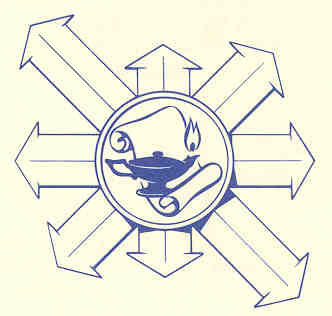 Navigate Your Future ScholarshipThe Navigate Your Future Scholarship is the newest addition to the National Air Transportation Foundation’s (NATF) scholarship program. The scholarship is offered to a high school graduate continuing his or her education in the aviation industry. By making scholarships available, NATF’s goal is to foster and promote careers in the general aviation industry.The following checklist is provided to assist in the application process. The scholarship applicant must:Be a senior in high school planning a career in the general aviation field.Be enrolled or accepted into an aviation-related program at an accredited college/university.Submit the letter of acceptance from the college/university.Submit a letter of recommendation.Submit a personal statement discussing the following:General Aviation career aspirationsYour education planFlight training goalsTwo or more reasons why you should be chosen for this scholarshipComplete the attached applicationAn original and three copies of your completed application packet should be sent to:Navigate Your Future ScholarshipNational Air Transportation Foundation818 Connecticut Avenue, NW Suite 900Washington, DC  20006Email: safety1st@nata.aeroALL APPLICATIONS MUST BE POSTMARKED NO LATER THAN THE LAST FRIDAY IN JUNENOTE:  Recipients are selected by the NATF scholarship selection committee on the basis of academic record, recommendation letter and a statement of educational and career goals. Previous recipients are not eligible. Recipients are selected without regard to race, color, creed, religion, gender, disability or national origin. Recipients will be notified in writing by the end of July and all other applicants will be notified in writing by mid-August.NATF’s Navigate Your Future scholarship checks will be made payable jointly to the recipient and their college/university (and must be endorsed by both). Scholarship checks will be mailed to each recipient’s address stipulated on the scholarship acknowledgement form.Recipients are required to supply copies of pertinent records and to notify NATF of any changes of address, school enrollment or other relevant information.  Except as described here, no obligation is assumed by NATF, members of its selection committee or NATA. Tax liability, if any, will be the sole responsibility of the recipient.  The NATF reserves the right to review the conditions and procedures of this scholarship program and to make changes at any time including termination of the scholarship program.Navigate Your Future Scholarship ApplicationType or print all information except signatures. If space provided in any section proves inadequate, information may be continued on additional sheets of paper and attached to the application.Applicant DataFull Name _______________________________________ Date of Birth ___________________Address _________________________________________________ Apt. # _________________City ___________________________________ State ____________ Zip ____________________Home Phone _________________________ Cell Phone _________________________________Email Address ___________________________________________________________________Do you have a NATA Student Membership?		Yes		No	(Student memberships are only $25/year – visit our website to join now)EducationAPPLICANTS MUST ATTACH AN ORIGINAL CERTIFIED HIGH SCHOOL TRANSCRIPT SHOWING RANK IN GRADUATION CLASS.High School ____________________________________ Graduation Date _________________Address _________________________________________________________________________City ___________________________________ State ____________ Zip ____________________Telephone ________________________________________College/University Attending ______________________________________________________Address _________________________________________________________________________City ___________________________________ State ____________ Zip ____________________Telephone ____________________________________________ 4 Year ____ 2 Year	Anticipated Year of Graduation _____________________________Course of Study ____________________________________Will you receive other scholarship/grants? If yes, please list: __________________________________________________________________________________Activities, Awards and HonorsList and describe all activities that you participated in and any award or special honor/recognition you have earned during the past four years.Activities (clubs, sports, etc.)____________________________________________________________________________________________________________________________________________Awards/Honors/Recognitions____________________________________________________________________________________________________________________________________________Work ExperienceDescribe your work experience during the past four years.Company Name and Position	Approx. Hours/WeekFlight Training (If applicable)Flight School Name _______________________________________________________________Address _________________________________________________________________________City ___________________________________ State ____________ Zip ____________________Telephone ________________________________________Hours:  ____ Dual Hours	____ Solo Hours	____Ground InstructionList all Ratings_______________________________________________________________________________________________________________________________________________________Chief Flight Instructor ______________________________ CFI Certificate Number _________Applicant’s Signature ______________________________________ Date ___________________ I hereby certify that the information I have submitted is true and correct to the best of my knowledge. Additional information or verification may be requested.